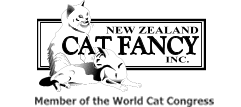  			NZCF NOMINATION FORM			I, _______________________________________________________________________ (name) Nominate_________________________________________________________________________ (name) For the position of (please cross out what does not apply)Executive Council Member    Signature of Nominator ________________________________________________________NZCF Membership number __________ Member of  __________________________Club Dated _____/_____/2024Seconded by _________________________ (name) Signature__________________________NZCF Membership number ________ Member of  _____________________________Club Dated _____/_____/2024I accept the nomination shown above _________________________________________ (Signature) _____________________________________________________________________NZCF Membership number _________ Member of  ____________________________Club Dated _____/_____/2024 Post to: S José, NZCF Secretary, C/- 34 Second Ave, RD 3,  Te Aroha 3393OR Email: secretary@nzcatfancy.org.nz Nominations MUST be in the hands of the NZCF Secretary bySaturday 8th March 2024